Контрольная работа за 3 четвертьВариант 1Часть А1. Вычислить:        1) (-2)∙ 3                                    а) (-6)                   б) -96               в) 96         2)                                     а) 14                 б) 14                  в) 1962. Найдите площадь прямоугольника со сторонами        а и 10а.                                    а) 10,5а             б) 5а                   в) 10,5а3. Упростите многочлен: 7ху - хz + 3уz – ху - 2хz                      а) 6ху - 3хz + 3уz      б) 6ху + 3хz + 3уz       в) 7 - 3хz + 3уz  4. Приведите выражение к многочлену стандартного    вида:              5ру – (4р+ 3у) – 7ру + (12ру – 3у)                                      а) 10ру – 4р    б) 14ру – 4р- 6у  в) 10ру – 4р- 6у5. Найдите произведение одночлена и многочлена:        7 ∙ (х + 2х – 1)                                      а) 7х- 14х - 7       б) 7х+ 14х - 7      в) 7х+ 2х - 1          6. Выполнить умножение многочленов:        (а – 2)(а + 3)                                      а) а+ а - 6              б) а- 6              в) а- 2а - 6              7. Упростите выражение: (3 - с)+ 8с – 2с                                        а) -с+ 2с + 9       б) 9 + 8с - 3с           в) -с + 5с + 9Часть Б1. Возведите данное выражение в степень.     а)  	       б) 		в) 	2. Замените N таким одночленом, чтобы выполнялось равенство:3. Решите уравнение (у – 5)(у – 8) = у+ 14. Решите уравнение: 5.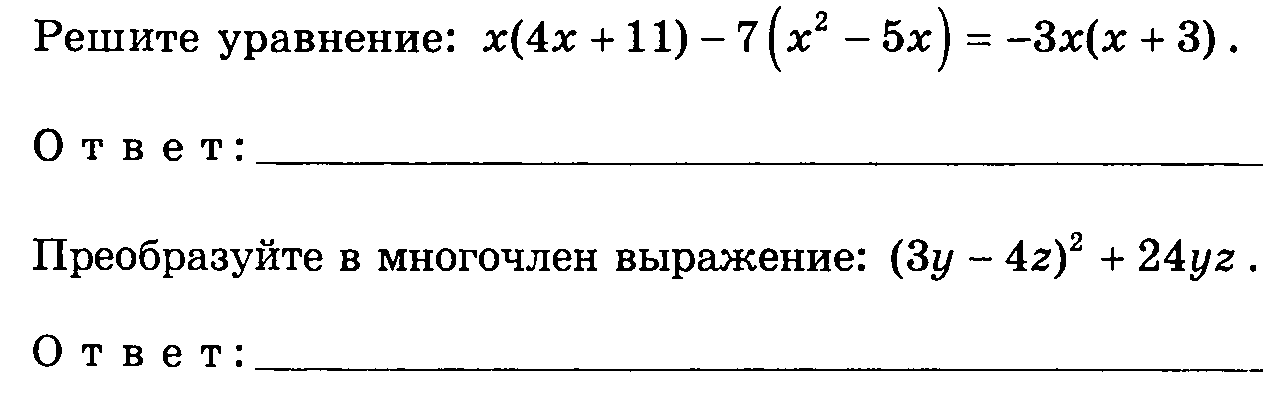  6. 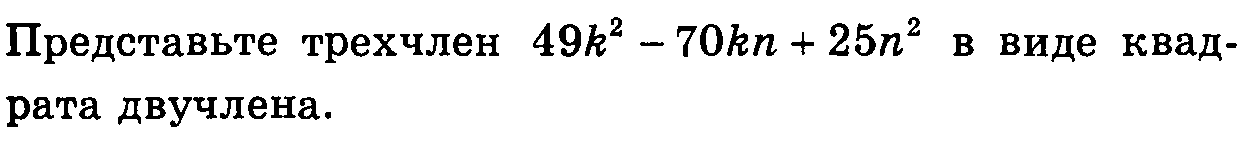 Часть СНайдите три последовательный натуральных числа, если известно, что квадрат большего из них на 34 больше произведения двух других.Известно, что 5  = m, выразите через m одночлен 125Решите уравнение	-  = 14Вариант 2Часть А1. Вычислить:        1) (-3)∙ 2                                         а) (-6)                   б) -162                в) 162         2)                                          а) 15                 б) 225                  в) 152. Найдите площадь квадрата со стороной а.                                  а) а                б) а              в) а3. Упростите многочлен: 4аb - bc – 2ас + 3bc - аb        а) 3аb + 2bc – 2ас            б) 3аb - 4bc – 2ас          в) 3 + 4bc – 2ас            4. Приведите выражение к многочлену стандартного   вида:              10х– (7ах + 5х+ 8а) + (6ах – 6а)                   а) 5х – ах – 14а    б) 15х – ах + 2а    в) 5х – ах  + 14а    5. Найдите произведение одночлена и многочлена:        2 ∙ (х - 7х + 3)                                  а) 2х- 14х + 6       б) 2х+ 14х + 6      в) 2х- 7х + 3          6. Выполнить умножение многочленов:        (1 – а)(2 + а)                                  а) а- а + 2              б) - а- а + 2              в) 2 - а              7. Упростите выражение: (а + 2)- 4а - а                                     а) 4                       б) 4 - 2а          в) 4 – 4аЧасть Б1. Возведите данное выражение в степень.а)  	б) 		в) 2. Замените N таким одночленом, чтобы выполнялось равенство:Решите уравнение  (х – 1)(х – 2) - х =  2Решите уравнение	 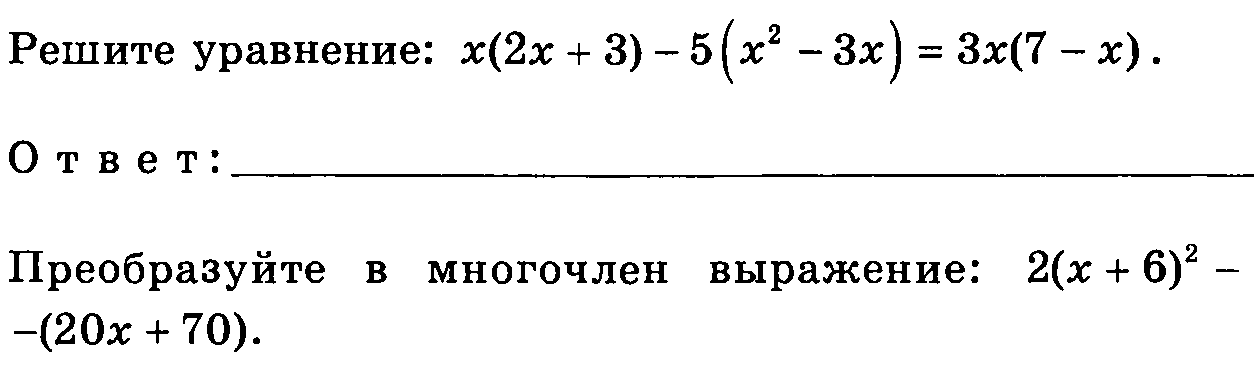 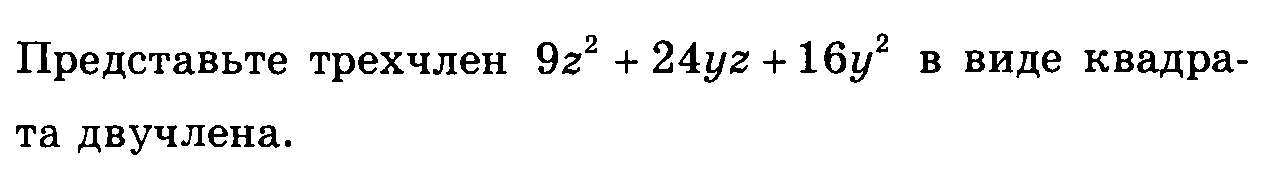 Часть СНайдите три последовательный натуральных числа, если известно, что квадрат меньшего из них на 47 меньше произведения двух других.Известно, что  = m, выразите через m одночлен  Решите уравнение -  =  -3х